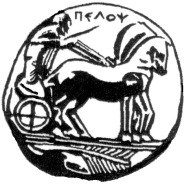 ΠΑΝΕΠΙΣΤΗΜΙΟ ΠΕΛΟΠΟΝΝΗΣΟΥ			ΣΧΟΛΗ ΚΑΛΩΝ ΤΕΧΝΩΝ			ΤΜΗΜΑ ΘΕΑΤΡΙΚΩΝ ΣΠΟΥΔΩΝ			ΝΑΥΠΛΙΟ	Δελτίο ΤύπουΔιεθνής Συνδιάσκεψη YouthDOCs«Βίντεο και Θέατρο Τεκμηρίωσης:  καταγράφοντας κριτικές όψεις της νεανικής κουλτούρας στη σύγχρονη πραγματικότητα»Παρουσιάσεις, εργαστήρια, παραστάσεις, προβολές18-19 Ιουνίου 2016, Ναύπλιο, ΕλλάδαΧώρος: Βουλευτικό, Θέατρο Τριανόν και Πανεπιστήμιο ΠελοποννήσουΝαύπλιοΦιλοξενία: Τμήμα Θεατρικών Σπουδών του Πανεπιστημίου Πελοποννήσου και Δ.Ο.Π.Π.Α.Τ. Δήμου ΝαυπλιέωνΔιοργάνωση:Διεύθυνση Δευτεροβάθμιας Εκπαίδευσης Ανατολικής Αττικής, ΕλλάδαΤοπική Διεύθυνση Εκπαίδευσης Bayrampaşa, Istanbul, TουρκίαΠανεπιστήμιο Πελοποννήσου, Σχολή Καλών Τεχνών, Τμήμα Θεατρικών Σπουδών, ΕλλάδαΠανελλήνιο Δίκτυο για το Θέατρο στην Εκπαίδευση, ΕλλάδαΚΑΡΠΟΣ, Κέντρο Εκπαιδευτικών Δράσεων και Διαπολιτισμικής Επικοινωνίας, ΕλλάδαΈνωση Καινοτόμων Εκπαιδευτικών Yeniliki Eğitimciler Derneği, Τουρκία	To Tμήμα Θεατρικών Σπουδών της Σχολής Καλών Τεχνών του Πανεπιστημίου Πελοποννήσου σας προσκαλεί στη Διεθνή Συνδιάσκεψη YouthDOCs με θέμα τη χρήση του θεάτρου ντοκουμέντο και του κινηματογραφικού ντοκιμαντέρ (θέατρο και βίντεο τεκμηρίωσης) στην εκπαίδευση και στην εμψύχωση ομάδων νέων.	Η Συνδιάσκεψη YouthDOCs απευθύνεται σε εκπαιδευτικούς, φοιτητές, ειδικούς μέσων επικοινωνίας και θεάτρου, ακαδημαϊκούς, καλλιτέχνες, εμψυχωτές νέων.	Στη Συνδιάσκεψη θα παρουσιαστούν μεθοδολογίες από διεθνείς πρακτικές με εισηγητές από την Ελλάδα, την Τουρκία, την Κύπρο, το Βέλγιο, την Ιρλανδία και το Ην. Βασίλειο, όπως επίσης και όλα τα αποτελέσματα του Προγράμματος YouthDOCs, που υλοποίησε το Τμήμα Θεατρικών Σπουδών σε συνεργασία με άλλους διεθνείς εταίρους. Θα πραγματοποιηθούν βιωματικά σεμινάρια, θα παρουσιαστούν δρώμενα και θα προβληθούν βίντεο.	Το πρόγραμμα YouthDOCs (ERASMUS+, KA2, www.youthdocs.eu) εφαρμόστηκε στην Ελλάδα και στην Τουρκία από το 2014 μέχρι το 2016 χρησιμοποιώντας μαθητοκεντρική μεθοδολογία, τεχνικές ενεργητικής μάθησης σε ομάδες μαθητών και τα εργαλεία του βίντεο και του θεάτρου τεκμηρίωσης. Πρόγραμμα και Συντελεστές της Συνδιάσκεψης στην ιστοσελίδα του Τμήματος Θεατρικών Σπουδών ts.uop.gr και στο http://youthdocs.eu/MajorEvents-Festivals/YouthDOCsNaflionConference2016.aspxΠληροφορίες:Χριστίνα Ζώνιου: zoniou@uop.gr / τηλ: 6972887744Κατερίνα Αλεξιάδη: katerina.alexiadi@gmail.com / τηλ: 6936717978Η Κοσμήτορας της Σχολής Καλών Τεχνών & Πρόεδρος του Τμήματος Θεατρικών ΣπουδώνΚαθηγήτρια Άλκηστις Κοντογιάννη